     Základní škola a Mateřská škola, Nová 5,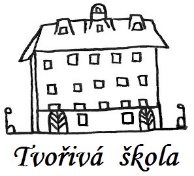 České Budějovice 370 01Objednávka č. 227/2023Objednáváme u vaší společnosti: Dva prameny s.r.o., Tyršovo náměstí 126, 514 01 Jilemnice, IČ: 03366600 učebnice a pracovní sešity na angličtinu a němčinu. Předpokládaná cena celkem: 84 292 Kč Ing.Bc.Vítězslav Ilkoředitel školyV Českých Budějovicích 21.09.2023ZÁKLADNÍ ŠKOLA a MATEŘSKÁ ŠKOLA, NOVÁ 1871/5, ČESKÉ BUDĚJOVICE 370 01				                      www.zsnovacb.cz